1st and 2nd Grades School Supply List 2022-23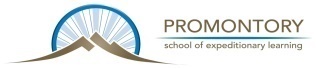 NOTICE: THE ITEMS ON THIS LIST WILL BE USED DURING THE REGULAR SCHOOL DAY. THEY MAYBE BROUGHT FROM HOME ON VOLUNTARY BASIS; OTHERWISE, THEY WILL BE FURNISHED BY THE SCHOOL.For all 1-2 classes:Emergency Preparedness-Gallon zip lock bag labeled with your child’s name on the outside with a granola bar, a hard candy (jolly rancher, lollipop, etc.), any other dietary need, and a bottle of water for emergency purposes.Class Donations: (Helpful if donated)2 pkgs of Clorox wipes Hand Sanitizer1 box of quart size baggies (zippered is easier to open)1 box of gallon size baggies (zippered is easier to open)2 boxes of tissuesLatex free bandages1 pkg of Craft paper OR colorful printing paperApril Stoddart’s Crew24 pencils Ticonderoga1 pkg pencil top eraser4 glue sticks1 pkg of 12 count Crayola twistable crayons1 pkg of washable colored markers2 yellow highlighters2 black fine point dry erase small Expo markers2 black ultra-fine point Sharpie pen1 composition notebook wide ruled1 pkg 25 thick sheet protectors1 pencil box1 ream white cardstock1 gallon ziploc baggies1 quart ziploc baggies1 Lysol wipes1 pkg colored cardstock paper1 pkg colored printer paperTami Gerbich’s Crew24 pencils Ticonderoga please
1 pkg pencil top eraser
4 glue sticks
1 pkg of 12 count Crayola twistable crayons
2 yellow highlighters
2 black fine point dry erase small Expo markers
2 black ultra-fine point Sharpie pen
1 composition notebook wide ruled
1 pkg 25 thick sheet protectors1 ream white cardstock1 gallon ziploc baggies1 quart ziploc baggies1 box tissues1 Lysol wipes1 pkg colored cardstock paper1 pkg colored printer paperGlenna Petersen’s Crew24 pencils Ticonderoga please
1 pkg pencil top eraser
2 glue sticks
1 pkg of 12 count Crayola twistable crayons 
2 yellow highlighters
2 black Expo markers (used every day)
2 black ultra-fine point Sharpie pen
1 composition notebook wide ruled
1 pkg 25 thick sheet protectors (used in portfolio book)2 Hi-polymer white erasers (they work great for art projects)1 ream white cardstock1 gallon ziploc baggies1 quart ziploc baggies1 box tissues2 Lysol wipes (we use these every day)1 pkg colored cardstock paperJennifer Delaney’s CrewStudent needs: Please purchase this list of supplies for your student24 pkg crayonsWatercolors - crayola, 8 or 16 pk4 black fine point dry erase small Expo markers2 black ultra-fine point Sharpie pen1 composition notebook wide ruled1 pkg 25 thick sheet protectorsClassroom Needs: Please consider donating any of the following items to our classroomWhite cardstockGallon ziploc baggiesQuart ziploc baggiesFacial tissuesLysol wipesColored cardstock paperPre Sharpened Pencils - TiconderogaGlue sticks